ГОСУДАРСТВЕННОЕ БЮДЖЕТНОЕ  ОБРАЗОВАТЕЛЬНОЕ УЧРЕЖДЕНИЕ ПРОГИМНАЗИЯ «ЭРУДИТ».Конспект физкультурного зимнего праздника для старшего дошкольного возраста «Зимушка Хрустальная»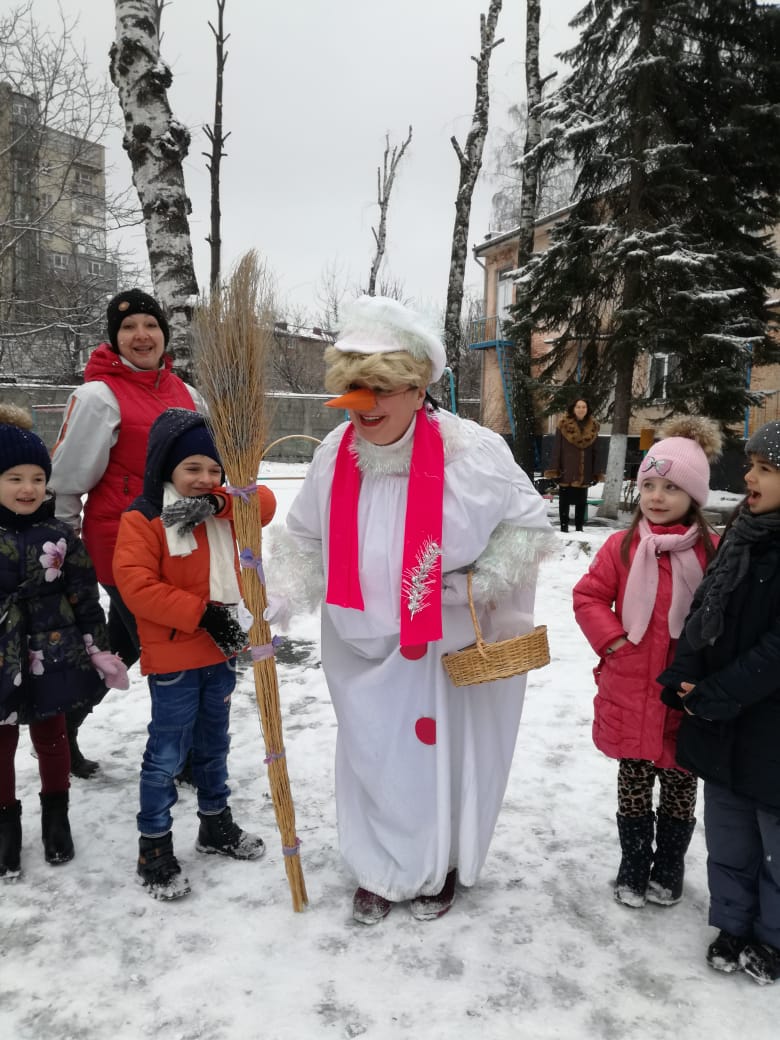 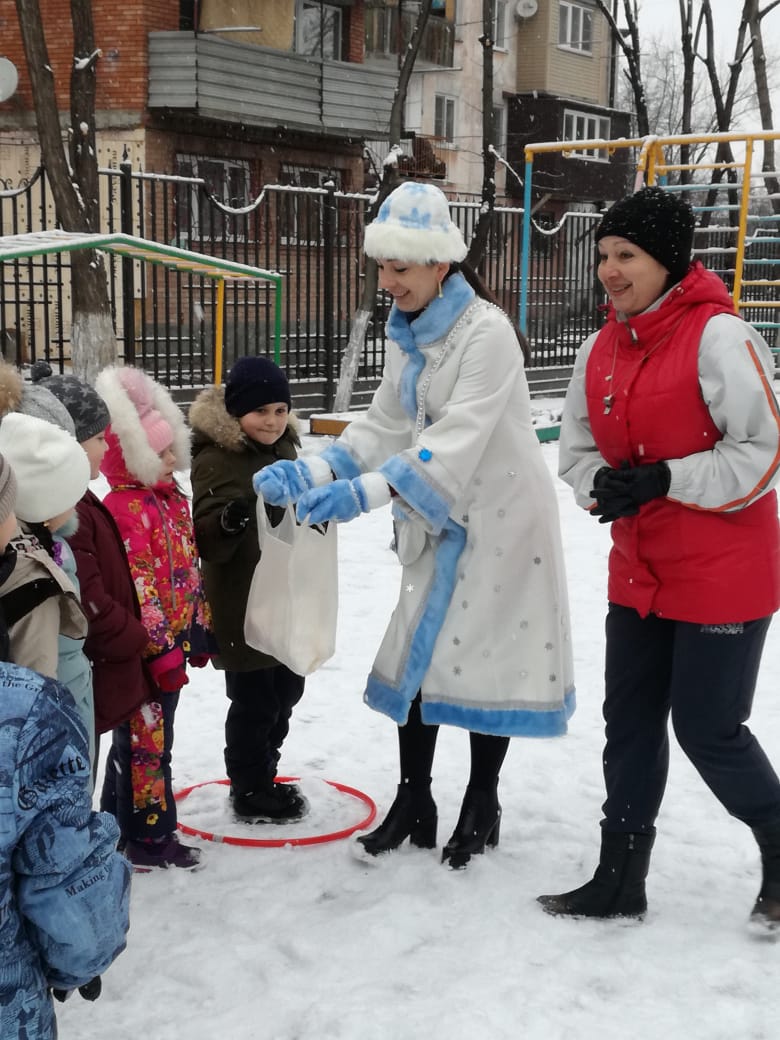 Составила:воспитатель Кадзаева З.Д.г. Владикавказ2019г.Тема: Физкультурный зимний праздник«Зимушка Хрустальная».Цель:	1.Развлечь  детей. Учить преодолевать спортивные препятствия ,добиваться     цели -победы в спортивном празднике, прилагая для этого максимум усилий.2.Развивать физические качества –ловкость ,силу, быстроту, реакцию и   выносливость.3.Воспитывать командные чувства .Желание во что бы то стало – победить и прийти к победе первым. Помочь определить для себя разнообразие зимних аттракционов и побед.Интеграция областей :физическое развитие ─ понимание детьми того ,что закаливание ни только очень полезно для здоровья, но может быть интересным и занимательным;социально-коммуникативное  ─ беседы о том , как правильно и безопасно для здоровья и полезно играть и заниматься зимними видами спорта на воздухе ;Оборудование:Эмблемы команд , вымпелы команд , 2 клюшки , 2 шайбы , 2 ведра , 2 подноса , 2 « шапочки деда Мороза» , обручи (по числу детей) , снежки (много).Ход  праздника:1 часть:1.Вход команд «Снежинки» и «Льдинки» на спортивную площадку.В середину площадки выходит капитан команды «Льдинки» и загадывает загадку команде противников :Мы живём  под самой крышей ,Мы могли  бы жить и выше ,Даже страшно глянуть вниз.                    Если б крыши там нашлись!    (Сосульки , льдинки)Приветствие команды «Льдинка»:─ Наш холодный  Физ. КультПривет!2.Выходит капитан команды «Снежинки» и загадывает свою загадку команде  соперникаЧто за звёздочки резныена пальто и на  платке ?Все сквозные ,вырезные ,А возьмёшь – вода в руке!(Снежинки)Приветствие команды «Снежинки»─ Наш белоснежный  Физ. культ ,Привет!3.Капитаны команд обмениваются вымпелами и пожимают друг другу руки.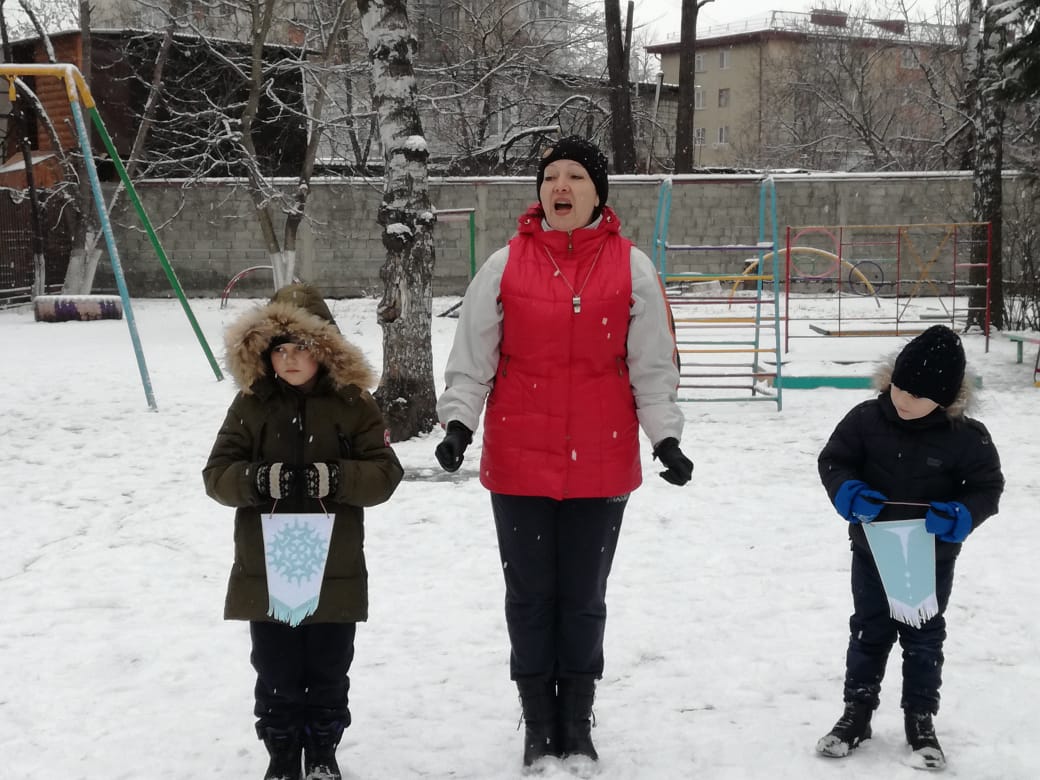 4.Ведущая :─ Две команды вышли дружноЧтобы праздник наш начать Свою ловкость показать,В нём участие принять. И поэтому всем нужно Каждый должен свою силу ,Быть здоровым и весёлымИ конечно не скучать!─ Сегодня мы с вами, ребята, отправимся в весёлую и увлекательную страну –зимнюю «Спортландию».Ведущая:─ Команды  обязуются  играть…..Дети:─Честно!Ведущая:─Играть…..Дети:─По правилам!Ведущая  представляет  членов жюри.Ведущая:─Кто - то  к нам спешит на праздник!Под  музыку  на спортплощадку  выходит Зимушка Хрустальная:Зимушка:      ─ Я давно уже пришла .                   Очень ждала приглашенья .И поэтому с собой вьюгу, ветер принесла ,снежно-белое печенье!(показывает детям пакет со снегом и предлагает его им).Дети отказываются от угощения. Зима недоумевает , почему дети отказались?Дети объясняют, что снег холодный, можно простудиться , снег есть нельзя.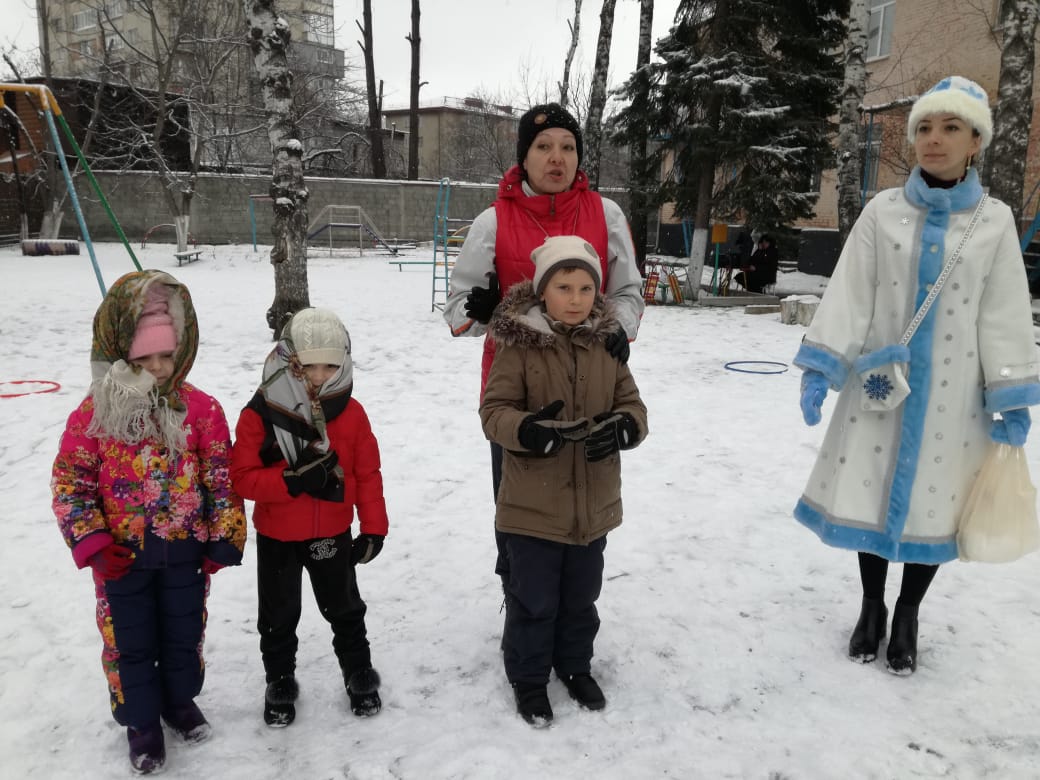 Зимушка:─ Чтобы не болеть, нужно закаляться. Мои друзья вамрасскажут, как правильно то делать !Крепыш:─ Говорил я им : «Зимой ,Закаляйтесь вы со мной,Утром бег и душ бодрящий ,»Как для взрослых – настоящий!На ночь окна открывать ,Свежим воздухом дышать.Ноги мыть водой холоднойИ тогда микроб голодныйВас вовек не одолеет.Не послушались –болеют!Куталки(2 ребёнка):─Поздно поняли мы ,братцы,Как полезно закаляться .кончим кашлять и чихать ,Станем душ мы приниматьИз водицы ледяной !Крепыш:─Погодите ! Ой-ой-ой!                       Крепким стать нельзя мгновенно,       Закаляйтесь постепенно!Зимушка:─Ну что , поняли ,как полезно и важно закаляться? А снег можете и не есть, я не обижусь!Ведущая : ─Все к соревнованиям готовы?Дети:─Готовы!Ведущая :─Только все ли вы здоровы!Дети:─Здоровы!На площадку выходит под музыку доктор Айболит (идёт быстро , бодро)Ведущая :─Доктор , всех вы осмотрите,Ловких , бодрых отберите!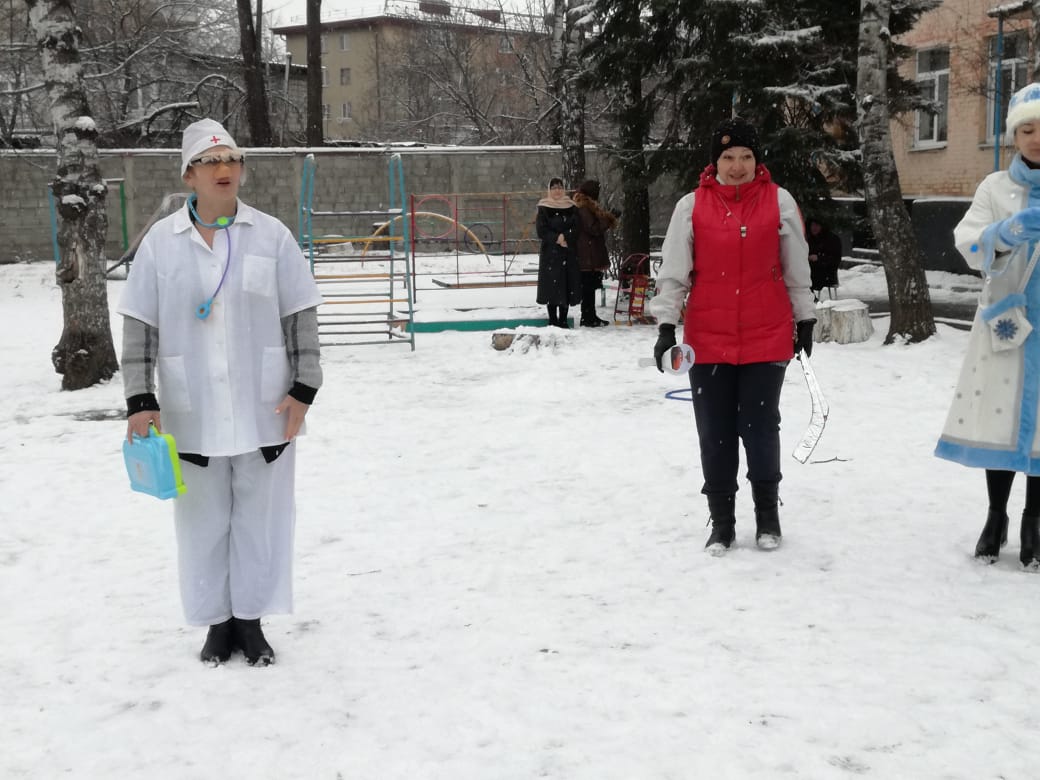 Айболит:─Попрошу я всех стоять ,И команды выполнять !Все дышите !Не дышите!Выдохните!А теперь вдохните!Наклонитесь !Улыбнитесь!Подтянитесь!Разогнитесь!(дети выполняют все команды доктора Айболита)Айболит:─Все здоровы  , к соревнованиям готовы!Зимушка:─А сейчас я вам , ребяткиЗагадать хочу загадку:«Есть , ребята ,у меня два серебряных коня Езжу сразу на обоих ,что за кони у меня?»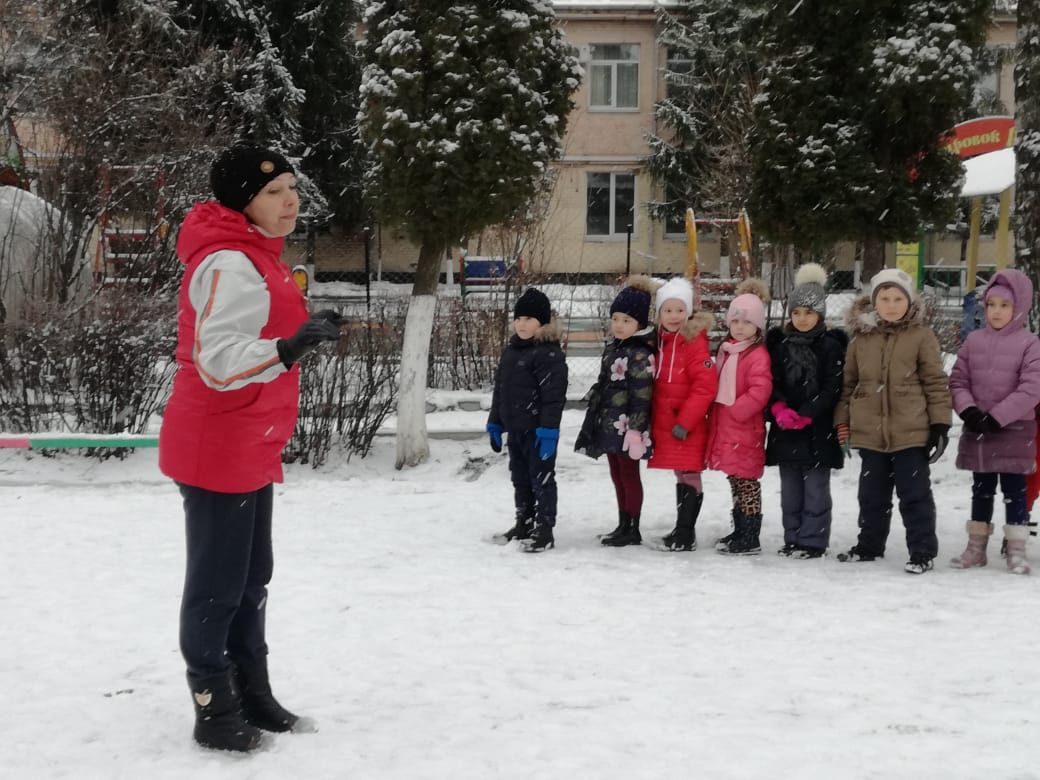 Дети отгадывают загадку .Плавный переход к аттракционам.2часть:Аттракционы:1.«Забей шайбу» (оценивается меткость и попадание в ворота).2.«Тоннель» (аттракцион с обручами).3.Конкурс пословиц и поговорок о дружбе.4.«Пылесос» (с мячами и вёдрами).5.«Перенеси  снежок» (оценивается сохранность снежка целым)    6.П.и. «Два Мороза»(1-2 раза).7.«Фигурная езда на санях» (оценивается безопасность и быстрота езды).    8.«Сбей Снеговика снежком» или «Попади в Снеговика».    9.Танец –песня «Снеговик».Входит  снеговик  и преподносит детям угощение -с детьми .      ─Я весёлый Снеговик!         Я весёлый  почтовик !         Шёл я в стужу и мороз !         Поздравленья вам принёс!         Ой , какие вы нарядные          Все румяные , да ладные         С горок  ледяных катаетесь?Знать , Мороза не пугаетесь?        Санки любите , коньки?        А ещё игру в снежки ?Снеговик:─Здравствуйте, вы меня узнали ?Я так рад встрече с вами ,так приятно было наблюдать за вами , за тем , какие вы все быстрые , ловкие и очень смелые ! Пришёл я к вам не с пустыми руками  преподносит детям угощение  −  чай с печеньем.Жюри подводит итоги и , награждает  победителей и отмечает побеждённых.Ведущая :─Пусть мороз трещит,  Мороз в поле кружит,    Мы здоровы и крепки ,  Не боимся стужи!Дети угощаются горячим чаем с  печеньем .Конец.